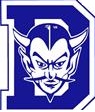 Davis Senior High School Daily Bulletin                                                Tuesday, January 31, 2017 THIS DAY IN HISTORY: 1971 - Telephone service between East and West Berlin was re-established after 19 years.  LUNCH CHOICES: Blue Devil Sandwich w/Pesto Pasta Salad, Chicken Fajita Taco w/Black Bean, Corn and Cilantro Lime Salad, Chicken Adobo over RiceTODAY:  Celebrate Jersey Day at the Wrestling Senior Night vs. Sheldon High School, Tuesday 1/31 at 5:00 in the Cage!  Show your Blue Devil Pride!Hey current and future Key Clubbers.  Today is the last day of registration.  Current members, don’t forget to turn in your hours sheets!  New members, please bring $6 and fill out a registration slip (available at our table!)DHS Spring sports are starting soon! Reminder that an Athletic Clearance Card is needed in order to participate in conditioning and tryouts. Bring your completed sports physical packet to the DHS Athletic Office during school hours or on Sports Paperwork Night on Tuesday, January 31 from 6-8pm in the North Gym lobby. If you played a Fall or Winter sport, a copy of the clearance card is needed for your spring sport also. Questions? Call DHS Athletics at 757-5400 x125. ATHLETICS: Boys Soccer @ Elk Grove – 3:30V-5:00JV                                         		   dismissal: 1:30V-3:00JVGirls Soccer vs Elk Grove – 3:30V-5:00JV                                                                                           dismissal: 2:00VWrestling Dual Meet vs Sheldon                                                                                                          dismissal: 2:00Come support the Men’s Basketball team at their annual ‘Break the Record Night’ this Friday in the North Gym.  JV starts at 5:30 and Varsity starts at 7:00! Remember to deck out in white and stay silent until the 7th point is scored!  We are trying to break the record of 1020 people!  Break the Record Night will then be followed by Food Truck Mania and a free Blacklight Dance! Break the Record Night shirts are on sale this week is the Finance Office.  We have blue shirts and white shirts on sale for $5 with ASB and $7 without.  Swing by at lunch!Enjoy some pizza and raise money for the DHS Boys Soccer program!  Monday, February 6th @ Blaze Pizza, 212 F St. from 5:30-9:30 pm.  Bring a copy of the event flyer to Blaze Pizza that night and 20% of your purchase will be donated back to the program.  Flyers are available at the school office Front Desk. Come support the DHS Football program, at the annual Gridiron Gala Saturday, February 4th from 6:00-8:00 pm at the Odd Fellows Hall, downtown Davis at 415 Second St.  Tickets are still available, $25 in advance or $30 at the door.  Questions?  Contact Schorré Oldham at schorreoldham@gmail.com.  Come enjoy appetizers, wine and auction items that will give all Blue Devil supporters a chance to socialize, celebrate and raise money for our team!It’s not too late to join the 2017 Track and Field team.  If you are interested in joining, but you missed the informational meeting, there will be a makeup meeting in room L-25 during lunch on Wednesday, 2/19th-12th grade girls interested in trying out for Girls Lacrosse this spring should contact Head Coach Jenn Morris: jennmorris22@gmail.com prior to tryouts.  Tryouts begin February 6th.  All players must have completed physical packet on file with the Athletic Office to participate. Interested in playing Boys’ Volleyball this spring? Join us at preseason lifting and conditioning currently underway on Tuesdays & Thursdays at 4pm at the DHS weight room.  Bring your Athletics Clearance Card.  Tryouts will begin Feb 6th. Questions? Contact Coach Liz at liz.serrahsu@gmail.comACADEMICS: DHS will offer the SAT on March 11th instead of May.  You can register at www.collegeboard.org.  If you are in need of financial assistance, please contact your counselor. Any student wishing to take AP Art Studio during 2017-18 must turn in a portfolio to any Art Teacher by Wednesday, February 18th.  Please check in A-1 for further information. AP exams are available for purchase in the Webstore now!  $98 per test.  Online and in-person sales: now until 2/28 @ https://BlueDevilOnlineStore.myschoolcentral.com.  In-Person: DHS lunch time only at the Finance Office outside window.  If you are in need of financial assistance, please contact your counselor.  PSAT scores are available during lunch in the Career Center. Are you looking for a quiet place to study with computers to use? Come to the Internet Afterhours Program at DHS Library from 50:000 pm – 7:15 pm, Monday through Thursday.  All DJUSD students and families are welcome. OPPORTUNITIES/EVENTS/MISCELLANEOUS:  Hey CSF! Spring registration will be on February 6th through February 17th at lunch times in Room P-13.  Bring your hours sheets, $5 and a pink sheet.  Pink sheets will be available starting February 1st in Room P-13, the DHS Front Office carrousel and the library. If you are a junior boy or junior girl interested in government, come to the Career Center to apply for the American Legion Boys State and Girls State all-expense paid summer programs.  Students in the program will actively participate in all phases of creating and running a working government. Those who apply must be strong academically, have leadership skills and an interest in community and government. Deadline to apply is February 10.  Get your opinion heard! Come vote for the 2017-2018 ASB positions this Thursday and Friday at lunch and after school.  Voting is in P-12 and a photo ID or picture of it is required to vote. Blue Devil Pride Week (BDP) is here!  Tuesday – Jersey Day – Wrestling Match at 5:00 pm, Wednesday is Workout Wednesday and t-shirt wearing lunchtime activity, Thursday is BLACKOUT! Blackout women’s soccer game @ 5:00 pm, Friday is WHITEOUT! Boys Break the Record Night Basketball game @ 7:00 pm, North Gym.  For your weather report, next week will be cloudy with a chance of Blue Devil Spirit! The Rotary Club is offering two all-expense paid camps in June for high school juniors. Camp Royal leadership-training camp is filled with information, ideas and strategies to help students become more effective leaders. Camp Venture is a motivational summer camp for students interested in pursuing a career in business, particularly as entrepreneurs. Come to the Career Center for camp applications.It's College Tour time!  The City of Davis is offering its annual So-Cal Safari College Tour trip for high school students.  Colleges on the tour are UC Santa Cruz, Cal Poly San Luis Obispo, UC Santa Barbara, UCLA, and USC.  The trip will take place March 27-30.  Cost is $515, which includes transportation, college tours, breakfast, dinner and hotels.  Come to the Career Center for more information.  Applications are now available for the annual UC COSMOS four-week summer program for students in grades 8-12.  Students live on a UC campus, attend classes and labs and work with renowned researchers to explore STEM-related fields in Science, Technology, Engineering and Math.  Come to the Career Center for more information.SENIORS: This is the time of year to apply for financial aid to help you pay for college!  For consideration for federal and state financial aid, you must apply by March 2. Come to the Career Center for information about the financial aid process.CLUBS: Astronomy Club will be meeting this Wednesday at lunch in S-2 (Mr. Osborn’s room). IMPORTANT DATES:  1/30 	Blue Devil Pride Week1/30	White Out Boys Basketball 7:00 pm North Gym1/31	Sports Paperwork Night 6:00 – 8:00 North Gym Lobby2/2	9th Grade Parent Night for incoming 10th Grade students 7:00 pm Brunelle Theater2/3	Spring Dance 7:00 South Gym 2/4	Gridiron Gala, 6:00-8:00 Odd Fellows Hall2/6	DHS Boys Soccer program Fundraiser 5:30-9:30 Blaze Pizza, 212 F Street2/9	Catalina Parent/Student pre-Trip Meeting 6:30 pm Library2/10	Friendship Day2/10	Quarter 3 Progress Period ends2/11 	Jazz Choir Cabaret 6:00 Emerson JHS2/12	Jazz Choir Cabaret 6:00 Emerson JHS2/13	President Lincoln’s Birthday – No School2/16	Orchestra Outreach Concert 10:00 am & 12:00 noon, Brunelle Theater2/17	Academic Center Awards 2/18	Cabaret Concert Version – Jazz Choir 7:00 pm, Brunelle Theater2/20	Presidents’ Day – No School 2/23	Open House at DHS! 2/28	Gap Year Fair 6:00 – 8:30 Vet’s Memorial 3/2	Secondary Articulation – Early Release